 hav                      APPLICATION FORM FOR SHEEP or GOAT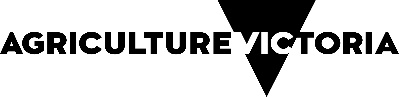 NLIS (ELECTRONIC) BREEDER & POST BREEDER TAGS	Livestock Disease Control Act 1994	(Effective –  January 2024)Return address: Tag Registrar, PO Box 2500, Bendigo Vic 3554.  For further information call 1800 678 779 (9am – 4:30pm weekdays)NLIS tags can be ordered over the internet by visiting www.vic.gov.au/nlis 1.   Property Identification Code (PIC):	2.   Livestock owner details: Tags will be posted to this address.3.   Farm manager details: Insert details of person responsible for husbandry of livestock  (NOT company name).4.   Property owner:	5.   Property* details (Please complete this section if property details have not previously been supplied or if the details have changed):(*A property may consist of more than one block of land provided the blocks are part of the one livestock enterprise within the one locality.  Each block of land must be included on the application or on an accompanying list attached to this application.)6.	Insert previous property owner details (if known):	7.   Tick the livestock type/s run on the property and enter the current number of each livestock type:8.   Total amount payable (GST Free) including $10 administration fee per tag manufacturer:Please enclose a cheque made payable to “DEECA” for the total amount OR complete your credit card details. NLIS tags are GST Free. Please submit your completed application with the correct payment to: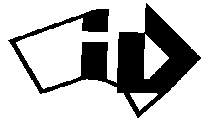 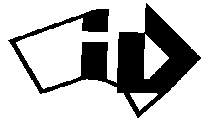 Mail:		TAG REGISTRAR, DEECA	PO BOX 2500	BENDIGO VIC 3554Phone:	1800 678 779 (9am – 4:30pm weekdays, public holidays excluded)		To order livestock identification tags online visit www.vic.gov.au/nlis  To order Livestock Production Assurance National Vendor Declarations visit www.lpa.nlis.com.au or call 1800 683 111For access to the NLIS database visit www.nlis.com.au or call 1800 654 743NLIS Sheep & Goat tagging requirements:From 1 January 2022 all sheep and most goat breeds regardless of their age must be tagged with an electronic NLIS (Sheep) tag before leaving a Victorian property to go to a saleyard, abattoir, agricultural show or to another property with a different PIC. After sheep and goats are moved between properties with different Property Identification Codes (often called a P2P movement) it is the responsibility of the buyer/receiver of the stock to complete a transfer on the NLIS database (nlis.com.au) within two days of the stock movement. This excludes movements of livestock directly to saleyards, public auctions on farm, abattoirs and knackeries. Pink Post-breeder tags are used to identify sheep and goats that are introduced onto a property and lose their tags. If sheep and goats are already identified with an electronic NLIS (Sheep) tag, do not attach a second electronic NLIS (Sheep) tag.NLIS (Cattle) tags must not be used to identify sheep or goats and electronic NLIS (Sheep) tags must not be used to identify cattle.Visual and electronic NLIS (Sheep) tags must not be removed from purchased sheep and goats.NLIS (Sheep) breeder and post-breeder tags can be attached to either ear, although fewer tags are lost from the left ear during shearing.If you tick the Ovine Johnes Disease (OJD) Gudair approved vaccinate box your tags will have a 'V' in a circle printed on them to indicate the sheep have been vaccinated with the approved OJD Gudair vaccine by 16 weeks of age, or vaccinated after 16 weeks of age with the approved OJD Gudair vaccine when the flock was in the SheepMap, or had undertaken a negative faecal 350 test in the two years preceding the vaccination or had a negative abattoir 500 status at the time of vaccination. If this does not apply to you please tick the N/A box.Do you currently have a PIC for this property? property?NOYES  If YES, please insert your PIC below –Insert PIC here -3Name:Name:Trading Name:Trading Name:Postal Address:Postal Address:Town:Town:Postcode:Postcode:Postcode:Phone:Mob:Fax:Fax:Email address:Email address:Email address:Signature:Signature:Signature:Date:Name of Manager:Name of Manager:Postal Address:Postal Address:Town:Town:Postcode:Postcode:Phone:Mob:Email:Property owner:Property owner:Postal Address:Postal Address:Town:Town:Postcode:Postcode:Phone:Mob:Email:Shire:Parish:Rural Address:(Road Number, Road Name & Town)Council Property / Grazing Licence Number/s:Tags will not be issued unless the Council Property Number, Rate Assessment Number (as allocated by the shire) or Grazing Licence Number (by DEECA) is provided.Name:Previous PIC or tail tag no.:DairyBeefSheepGoatsHorses Mules DonkeysPigsPoultryCamelAlpacaLlamaDeerOtherLivestock type ()Number of livestockAllflex: One Piece RapID Tags and ApplicatorAllflex: One Piece RapID Tags and ApplicatorTag ColourQuantityQuantityStarting Serial NumberStarting Serial NumberOvine Johnes Disease (OJD) Status SEE BACK PAGE FOR FURTHER INFORMATIONIf incomplete your tags will not have anything printed on them regarding OJD vaccinationPrice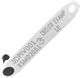 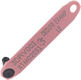 Allflex RapID NLIS One Piece Ear TagMinimum order quantity for each colour is 20 tags. Must be ordered in lots of 20 tagsAllflex RapID NLIS One Piece Ear TagMinimum order quantity for each colour is 20 tags. Must be ordered in lots of 20 tagsBlack (2016 & 2024)	 N/A 	 OJD Gudair approved vaccinate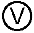 $1.03Allflex RapID NLIS One Piece Ear TagMinimum order quantity for each colour is 20 tags. Must be ordered in lots of 20 tagsAllflex RapID NLIS One Piece Ear TagMinimum order quantity for each colour is 20 tags. Must be ordered in lots of 20 tagsWhite (2017 & 2025)	 N/A 	 OJD Gudair approved vaccinate$1.03Allflex RapID NLIS One Piece Ear TagMinimum order quantity for each colour is 20 tags. Must be ordered in lots of 20 tagsAllflex RapID NLIS One Piece Ear TagMinimum order quantity for each colour is 20 tags. Must be ordered in lots of 20 tagsOrange (2018 & 2026)	 N/A	 OJD Gudair approved vaccinate$1.03Allflex RapID NLIS One Piece Ear TagMinimum order quantity for each colour is 20 tags. Must be ordered in lots of 20 tagsAllflex RapID NLIS One Piece Ear TagMinimum order quantity for each colour is 20 tags. Must be ordered in lots of 20 tagsLight Green (2019 & 2027)	 N/A 	 OJD Gudair approved vaccinate$1.03Allflex RapID NLIS One Piece Ear TagMinimum order quantity for each colour is 20 tags. Must be ordered in lots of 20 tagsAllflex RapID NLIS One Piece Ear TagMinimum order quantity for each colour is 20 tags. Must be ordered in lots of 20 tagsPurple (2020 & 2028)	 N/A 	 OJD Gudair approved vaccinate$1.03Allflex RapID NLIS One Piece Ear TagMinimum order quantity for each colour is 20 tags. Must be ordered in lots of 20 tagsAllflex RapID NLIS One Piece Ear TagMinimum order quantity for each colour is 20 tags. Must be ordered in lots of 20 tagsYellow (2021 & 2029)	 N/A 	 OJD Gudair approved vaccinate$1.03Allflex RapID NLIS One Piece Ear TagMinimum order quantity for each colour is 20 tags. Must be ordered in lots of 20 tagsAllflex RapID NLIS One Piece Ear TagMinimum order quantity for each colour is 20 tags. Must be ordered in lots of 20 tagsRed (2022 & 2030)	 N/A 	 OJD Gudair approved vaccinate$1.03Allflex RapID NLIS One Piece Ear TagMinimum order quantity for each colour is 20 tags. Must be ordered in lots of 20 tagsAllflex RapID NLIS One Piece Ear TagMinimum order quantity for each colour is 20 tags. Must be ordered in lots of 20 tagsSky Blue (2023 & 2031)	 N/A 	 OJD Gudair approved vaccinate$1.03Allflex RapID NLIS One Piece Ear TagMinimum order quantity for each colour is 20 tags. Must be ordered in lots of 20 tagsAllflex RapID NLIS One Piece Ear TagMinimum order quantity for each colour is 20 tags. Must be ordered in lots of 20 tagsPink Post Breeder	 N/A 	 OJD Gudair approved vaccinate$1.03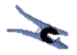 Allflex RapIDTagger Applicator Allflex RapIDTagger Applicator $24.13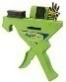 Allflex RapIDMatic Automatic ApplicatorAllflex RapIDMatic Automatic Applicator$138.85You must select ONE of the following tag layout options. If incomplete, your tags will be printed with DO NOT REMOVE on the MALE/PIN side of the tag and the NLIS ID which includes your PIC and serial number will be printed on the FEMALE side of the tag. The example images below show the tag layout option printed on the MALE/PIN side of the tag where the black pin is pictured.You must select ONE of the following tag layout options. If incomplete, your tags will be printed with DO NOT REMOVE on the MALE/PIN side of the tag and the NLIS ID which includes your PIC and serial number will be printed on the FEMALE side of the tag. The example images below show the tag layout option printed on the MALE/PIN side of the tag where the black pin is pictured.You must select ONE of the following tag layout options. If incomplete, your tags will be printed with DO NOT REMOVE on the MALE/PIN side of the tag and the NLIS ID which includes your PIC and serial number will be printed on the FEMALE side of the tag. The example images below show the tag layout option printed on the MALE/PIN side of the tag where the black pin is pictured.You must select ONE of the following tag layout options. If incomplete, your tags will be printed with DO NOT REMOVE on the MALE/PIN side of the tag and the NLIS ID which includes your PIC and serial number will be printed on the FEMALE side of the tag. The example images below show the tag layout option printed on the MALE/PIN side of the tag where the black pin is pictured.You must select ONE of the following tag layout options. If incomplete, your tags will be printed with DO NOT REMOVE on the MALE/PIN side of the tag and the NLIS ID which includes your PIC and serial number will be printed on the FEMALE side of the tag. The example images below show the tag layout option printed on the MALE/PIN side of the tag where the black pin is pictured.You must select ONE of the following tag layout options. If incomplete, your tags will be printed with DO NOT REMOVE on the MALE/PIN side of the tag and the NLIS ID which includes your PIC and serial number will be printed on the FEMALE side of the tag. The example images below show the tag layout option printed on the MALE/PIN side of the tag where the black pin is pictured.You must select ONE of the following tag layout options. If incomplete, your tags will be printed with DO NOT REMOVE on the MALE/PIN side of the tag and the NLIS ID which includes your PIC and serial number will be printed on the FEMALE side of the tag. The example images below show the tag layout option printed on the MALE/PIN side of the tag where the black pin is pictured.You must select ONE of the following tag layout options. If incomplete, your tags will be printed with DO NOT REMOVE on the MALE/PIN side of the tag and the NLIS ID which includes your PIC and serial number will be printed on the FEMALE side of the tag. The example images below show the tag layout option printed on the MALE/PIN side of the tag where the black pin is pictured.You must select ONE of the following tag layout options. If incomplete, your tags will be printed with DO NOT REMOVE on the MALE/PIN side of the tag and the NLIS ID which includes your PIC and serial number will be printed on the FEMALE side of the tag. The example images below show the tag layout option printed on the MALE/PIN side of the tag where the black pin is pictured.Allflex: Two Piece Tags and ApplicatorsAllflex: Two Piece Tags and ApplicatorsTag ColourQuantityQuantityStarting Serial NumberStarting Serial NumberOvine Johnes Disease (OJD) Status SEE BACK PAGE FOR FURTHER INFORMATIONIf incomplete your tags will not have anything printed on them regarding OJD vaccinationPrice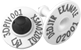 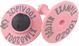 Allflex NLIS Two Piece Ear TagThere is no minimum order quantity and any quantity of tags can be ordered. The two piece ear tag and pin are supplied in year of birth colours unless you select green or purple, where you will be sent a yellow electronic tag with either the green or purple pin.Allflex NLIS Two Piece Ear TagThere is no minimum order quantity and any quantity of tags can be ordered. The two piece ear tag and pin are supplied in year of birth colours unless you select green or purple, where you will be sent a yellow electronic tag with either the green or purple pin.Black (2016 & 2024)	 N/A	 OJD Gudair approved vaccinate$1.45Allflex NLIS Two Piece Ear TagThere is no minimum order quantity and any quantity of tags can be ordered. The two piece ear tag and pin are supplied in year of birth colours unless you select green or purple, where you will be sent a yellow electronic tag with either the green or purple pin.Allflex NLIS Two Piece Ear TagThere is no minimum order quantity and any quantity of tags can be ordered. The two piece ear tag and pin are supplied in year of birth colours unless you select green or purple, where you will be sent a yellow electronic tag with either the green or purple pin.White (2017 & 2025)	 N/A	 OJD Gudair approved vaccinate$1.45Allflex NLIS Two Piece Ear TagThere is no minimum order quantity and any quantity of tags can be ordered. The two piece ear tag and pin are supplied in year of birth colours unless you select green or purple, where you will be sent a yellow electronic tag with either the green or purple pin.Allflex NLIS Two Piece Ear TagThere is no minimum order quantity and any quantity of tags can be ordered. The two piece ear tag and pin are supplied in year of birth colours unless you select green or purple, where you will be sent a yellow electronic tag with either the green or purple pin.Orange (2018 & 2026)	 N/A	 OJD Gudair approved vaccinate$1.45Allflex NLIS Two Piece Ear TagThere is no minimum order quantity and any quantity of tags can be ordered. The two piece ear tag and pin are supplied in year of birth colours unless you select green or purple, where you will be sent a yellow electronic tag with either the green or purple pin.Allflex NLIS Two Piece Ear TagThere is no minimum order quantity and any quantity of tags can be ordered. The two piece ear tag and pin are supplied in year of birth colours unless you select green or purple, where you will be sent a yellow electronic tag with either the green or purple pin.Light Green (2019 & 2027)	 N/A	 OJD Gudair approved vaccinate$1.45Allflex NLIS Two Piece Ear TagThere is no minimum order quantity and any quantity of tags can be ordered. The two piece ear tag and pin are supplied in year of birth colours unless you select green or purple, where you will be sent a yellow electronic tag with either the green or purple pin.Allflex NLIS Two Piece Ear TagThere is no minimum order quantity and any quantity of tags can be ordered. The two piece ear tag and pin are supplied in year of birth colours unless you select green or purple, where you will be sent a yellow electronic tag with either the green or purple pin.Purple (2020 & 2028)	 N/A	 OJD Gudair approved vaccinate$1.45Allflex NLIS Two Piece Ear TagThere is no minimum order quantity and any quantity of tags can be ordered. The two piece ear tag and pin are supplied in year of birth colours unless you select green or purple, where you will be sent a yellow electronic tag with either the green or purple pin.Allflex NLIS Two Piece Ear TagThere is no minimum order quantity and any quantity of tags can be ordered. The two piece ear tag and pin are supplied in year of birth colours unless you select green or purple, where you will be sent a yellow electronic tag with either the green or purple pin.Yellow (2021 & 2029)	 N/A	 OJD Gudair approved vaccinate$1.45Allflex NLIS Two Piece Ear TagThere is no minimum order quantity and any quantity of tags can be ordered. The two piece ear tag and pin are supplied in year of birth colours unless you select green or purple, where you will be sent a yellow electronic tag with either the green or purple pin.Allflex NLIS Two Piece Ear TagThere is no minimum order quantity and any quantity of tags can be ordered. The two piece ear tag and pin are supplied in year of birth colours unless you select green or purple, where you will be sent a yellow electronic tag with either the green or purple pin.Red (2022 & 2030)	 N/A	 OJD Gudair approved vaccinate$1.45Allflex NLIS Two Piece Ear TagThere is no minimum order quantity and any quantity of tags can be ordered. The two piece ear tag and pin are supplied in year of birth colours unless you select green or purple, where you will be sent a yellow electronic tag with either the green or purple pin.Allflex NLIS Two Piece Ear TagThere is no minimum order quantity and any quantity of tags can be ordered. The two piece ear tag and pin are supplied in year of birth colours unless you select green or purple, where you will be sent a yellow electronic tag with either the green or purple pin.Sky Blue (2023 & 2031)	 N/A	 OJD Gudair approved vaccinate$1.45Allflex NLIS Two Piece Ear TagThere is no minimum order quantity and any quantity of tags can be ordered. The two piece ear tag and pin are supplied in year of birth colours unless you select green or purple, where you will be sent a yellow electronic tag with either the green or purple pin.Allflex NLIS Two Piece Ear TagThere is no minimum order quantity and any quantity of tags can be ordered. The two piece ear tag and pin are supplied in year of birth colours unless you select green or purple, where you will be sent a yellow electronic tag with either the green or purple pin.Pink Post Breeder	 N/A	 OJD Gudair approved vaccinate$1.45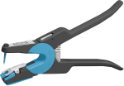 Allflex UTT3S Tag ApplicatorAllflex UTT3S Tag Applicator$19.30If you would like your property or stud name printed on the back of the male tag (pin) please enter this below. This can be up to 16 characters long: Please complete your payment details on section 8 (page 6)If you would like your property or stud name printed on the back of the male tag (pin) please enter this below. This can be up to 16 characters long: Please complete your payment details on section 8 (page 6)If you would like your property or stud name printed on the back of the male tag (pin) please enter this below. This can be up to 16 characters long: Please complete your payment details on section 8 (page 6)If you would like your property or stud name printed on the back of the male tag (pin) please enter this below. This can be up to 16 characters long: Please complete your payment details on section 8 (page 6)If you would like your property or stud name printed on the back of the male tag (pin) please enter this below. This can be up to 16 characters long: Please complete your payment details on section 8 (page 6)If you would like your property or stud name printed on the back of the male tag (pin) please enter this below. This can be up to 16 characters long: Please complete your payment details on section 8 (page 6)If you would like your property or stud name printed on the back of the male tag (pin) please enter this below. This can be up to 16 characters long: Please complete your payment details on section 8 (page 6)If you would like your property or stud name printed on the back of the male tag (pin) please enter this below. This can be up to 16 characters long: Please complete your payment details on section 8 (page 6)If you would like your property or stud name printed on the back of the male tag (pin) please enter this below. This can be up to 16 characters long: Please complete your payment details on section 8 (page 6)Leader Products: Multipin Tags and ApplicatorLeader Products: Multipin Tags and ApplicatorTag ColourQuantityQuantityStarting Serial NumberStarting Serial NumberOvine Johnes Disease (OJD) Status SEE BACK PAGE FOR FURTHER INFORMATIONIf incomplete your tags will not have anything printed on them regarding OJD vaccinationPrice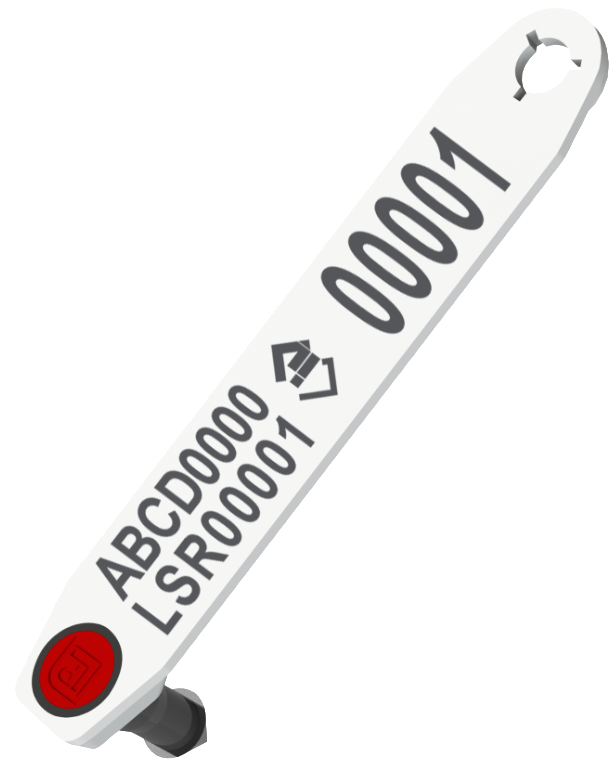 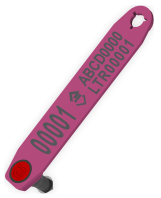 Leader Products Multipin One Piece NLIS Ear TagThe minimum order quantity for each colour is 10 tags. Must be ordered in lots of 10 tagsLeader Products Multipin One Piece NLIS Ear TagThe minimum order quantity for each colour is 10 tags. Must be ordered in lots of 10 tagsBlack (2016 & 2024)	 N/A	 OJD Gudair approved vaccinate$0.99Leader Products Multipin One Piece NLIS Ear TagThe minimum order quantity for each colour is 10 tags. Must be ordered in lots of 10 tagsLeader Products Multipin One Piece NLIS Ear TagThe minimum order quantity for each colour is 10 tags. Must be ordered in lots of 10 tagsWhite (2017 & 2025)	 N/A	 OJD Gudair approved vaccinate$0.99Leader Products Multipin One Piece NLIS Ear TagThe minimum order quantity for each colour is 10 tags. Must be ordered in lots of 10 tagsLeader Products Multipin One Piece NLIS Ear TagThe minimum order quantity for each colour is 10 tags. Must be ordered in lots of 10 tagsOrange (2018 & 2026)	 N/A	 OJD Gudair approved vaccinate$0.99Leader Products Multipin One Piece NLIS Ear TagThe minimum order quantity for each colour is 10 tags. Must be ordered in lots of 10 tagsLeader Products Multipin One Piece NLIS Ear TagThe minimum order quantity for each colour is 10 tags. Must be ordered in lots of 10 tagsLight Green (2019 & 2027)	 N/A	 OJD Gudair approved vaccinate$0.99Leader Products Multipin One Piece NLIS Ear TagThe minimum order quantity for each colour is 10 tags. Must be ordered in lots of 10 tagsLeader Products Multipin One Piece NLIS Ear TagThe minimum order quantity for each colour is 10 tags. Must be ordered in lots of 10 tagsPurple (2020 & 2028)	 N/A	 OJD Gudair approved vaccinate$0.99Leader Products Multipin One Piece NLIS Ear TagThe minimum order quantity for each colour is 10 tags. Must be ordered in lots of 10 tagsLeader Products Multipin One Piece NLIS Ear TagThe minimum order quantity for each colour is 10 tags. Must be ordered in lots of 10 tagsYellow (2021 & 2029)	 N/A	 OJD Gudair approved vaccinate$0.99Leader Products Multipin One Piece NLIS Ear TagThe minimum order quantity for each colour is 10 tags. Must be ordered in lots of 10 tagsLeader Products Multipin One Piece NLIS Ear TagThe minimum order quantity for each colour is 10 tags. Must be ordered in lots of 10 tagsRed (2022 & 2030)	 N/A	 OJD Gudair approved vaccinate$0.99Leader Products Multipin One Piece NLIS Ear TagThe minimum order quantity for each colour is 10 tags. Must be ordered in lots of 10 tagsLeader Products Multipin One Piece NLIS Ear TagThe minimum order quantity for each colour is 10 tags. Must be ordered in lots of 10 tagsSky Blue (2023 & 2031)	 N/A	 OJD Gudair approved vaccinate$0.99Leader Products Multipin One Piece NLIS Ear TagThe minimum order quantity for each colour is 10 tags. Must be ordered in lots of 10 tagsLeader Products Multipin One Piece NLIS Ear TagThe minimum order quantity for each colour is 10 tags. Must be ordered in lots of 10 tagsPink Post Breeder	 N/A	 OJD Gudair approved vaccinate$0.99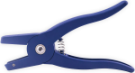 Leader Products Lite Multi 3 in 1The Lite Multi 3 in 1 applicator can apply the Leader Products Multipin and Multitronic tag.Leader Products Lite Multi 3 in 1The Lite Multi 3 in 1 applicator can apply the Leader Products Multipin and Multitronic tag.$12.27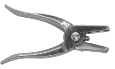 Leader Products 3 in 1 ApplicatorThe 3 in 1 applicator can apply the Leader Products Multipin and Multitronic tag.Leader Products 3 in 1 ApplicatorThe 3 in 1 applicator can apply the Leader Products Multipin and Multitronic tag.$28.83Leader Products: Multitronic Tags and ApplicatorLeader Products: Multitronic Tags and ApplicatorTag ColourQuantityQuantityStarting Serial NumberStarting Serial NumberOvine Johnes Disease (OJD) Status SEE BACK PAGE FOR FURTHER INFORMATIONIf incomplete your tags will not have anything printed on them regarding OJD vaccinationPrice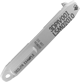 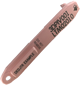 Leader Products Multitronic One Piece NLIS Ear TagThe minimum order quantity for each colour is 10 tags. Must be ordered in lots of 10 tagsLeader Products Multitronic One Piece NLIS Ear TagThe minimum order quantity for each colour is 10 tags. Must be ordered in lots of 10 tagsBlack (2016 & 2024)	 N/A 	 OJD Gudair approved vaccinate$1.05Leader Products Multitronic One Piece NLIS Ear TagThe minimum order quantity for each colour is 10 tags. Must be ordered in lots of 10 tagsLeader Products Multitronic One Piece NLIS Ear TagThe minimum order quantity for each colour is 10 tags. Must be ordered in lots of 10 tagsWhite (2017 & 2025)	 N/A 	 OJD Gudair approved vaccinate$1.05Leader Products Multitronic One Piece NLIS Ear TagThe minimum order quantity for each colour is 10 tags. Must be ordered in lots of 10 tagsLeader Products Multitronic One Piece NLIS Ear TagThe minimum order quantity for each colour is 10 tags. Must be ordered in lots of 10 tagsOrange (2018 & 2026)	 N/A	 OJD Gudair approved vaccinate$1.05Leader Products Multitronic One Piece NLIS Ear TagThe minimum order quantity for each colour is 10 tags. Must be ordered in lots of 10 tagsLeader Products Multitronic One Piece NLIS Ear TagThe minimum order quantity for each colour is 10 tags. Must be ordered in lots of 10 tagsLight Green (2019 & 2027)	 N/A 	 OJD Gudair approved vaccinate$1.05Leader Products Multitronic One Piece NLIS Ear TagThe minimum order quantity for each colour is 10 tags. Must be ordered in lots of 10 tagsLeader Products Multitronic One Piece NLIS Ear TagThe minimum order quantity for each colour is 10 tags. Must be ordered in lots of 10 tagsPurple (2020 & 2028)	 N/A 	 OJD Gudair approved vaccinate$1.05Leader Products Multitronic One Piece NLIS Ear TagThe minimum order quantity for each colour is 10 tags. Must be ordered in lots of 10 tagsLeader Products Multitronic One Piece NLIS Ear TagThe minimum order quantity for each colour is 10 tags. Must be ordered in lots of 10 tagsYellow (2021 & 2029)	 N/A 	 OJD Gudair approved vaccinate$1.05Leader Products Multitronic One Piece NLIS Ear TagThe minimum order quantity for each colour is 10 tags. Must be ordered in lots of 10 tagsLeader Products Multitronic One Piece NLIS Ear TagThe minimum order quantity for each colour is 10 tags. Must be ordered in lots of 10 tagsRed (2022 & 2030)	 N/A 	 OJD Gudair approved vaccinate$1.05Leader Products Multitronic One Piece NLIS Ear TagThe minimum order quantity for each colour is 10 tags. Must be ordered in lots of 10 tagsLeader Products Multitronic One Piece NLIS Ear TagThe minimum order quantity for each colour is 10 tags. Must be ordered in lots of 10 tagsSky Blue (2023 & 2031)	 N/A 	 OJD Gudair approved vaccinate$1.05Leader Products Multitronic One Piece NLIS Ear TagThe minimum order quantity for each colour is 10 tags. Must be ordered in lots of 10 tagsLeader Products Multitronic One Piece NLIS Ear TagThe minimum order quantity for each colour is 10 tags. Must be ordered in lots of 10 tagsPink Post Breeder	 N/A 	 OJD Gudair approved vaccinate$1.05Leader Products Lite Multi 3 in 1The Lite Multi 3 in 1 applicator can apply the Leader Products Multipin and Multitronic tag.Leader Products Lite Multi 3 in 1The Lite Multi 3 in 1 applicator can apply the Leader Products Multipin and Multitronic tag.$12.27Leader Products 3 in 1 ApplicatorThe 3 in 1 applicator can apply the Leader Products Multipin and Multitronic tag.Leader Products 3 in 1 ApplicatorThe 3 in 1 applicator can apply the Leader Products Multipin and Multitronic tag.$28.83You must select ONE of the following tag layout options. If incomplete, your tags will be printed with DO NOT REMOVE and the NLIS ID which includes your PIC and serial number will be printed on the MALE side as per picture below. Please complete your payment details on section 8 (page 6)You must select ONE of the following tag layout options. If incomplete, your tags will be printed with DO NOT REMOVE and the NLIS ID which includes your PIC and serial number will be printed on the MALE side as per picture below. Please complete your payment details on section 8 (page 6)You must select ONE of the following tag layout options. If incomplete, your tags will be printed with DO NOT REMOVE and the NLIS ID which includes your PIC and serial number will be printed on the MALE side as per picture below. Please complete your payment details on section 8 (page 6)You must select ONE of the following tag layout options. If incomplete, your tags will be printed with DO NOT REMOVE and the NLIS ID which includes your PIC and serial number will be printed on the MALE side as per picture below. Please complete your payment details on section 8 (page 6)You must select ONE of the following tag layout options. If incomplete, your tags will be printed with DO NOT REMOVE and the NLIS ID which includes your PIC and serial number will be printed on the MALE side as per picture below. Please complete your payment details on section 8 (page 6)You must select ONE of the following tag layout options. If incomplete, your tags will be printed with DO NOT REMOVE and the NLIS ID which includes your PIC and serial number will be printed on the MALE side as per picture below. Please complete your payment details on section 8 (page 6)You must select ONE of the following tag layout options. If incomplete, your tags will be printed with DO NOT REMOVE and the NLIS ID which includes your PIC and serial number will be printed on the MALE side as per picture below. Please complete your payment details on section 8 (page 6)You must select ONE of the following tag layout options. If incomplete, your tags will be printed with DO NOT REMOVE and the NLIS ID which includes your PIC and serial number will be printed on the MALE side as per picture below. Please complete your payment details on section 8 (page 6)You must select ONE of the following tag layout options. If incomplete, your tags will be printed with DO NOT REMOVE and the NLIS ID which includes your PIC and serial number will be printed on the MALE side as per picture below. Please complete your payment details on section 8 (page 6)Shearwell: Tags and ApplicatorShearwell: Tags and ApplicatorTag ColourQuantityQuantityStarting Serial NumberStarting Serial NumberOvine Johnes Disease (OJD) Status SEE BACK PAGE FOR FURTHER INFORMATIONIf incomplete your tags will not have anything printed on them regarding OJD vaccinationPrice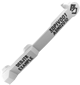 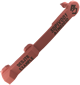 Shearwell NLIS Ear TagsThe minimum order quantity for each colour is 10 tags. Must be ordered in lots of 10 tagsShearwell NLIS Ear TagsThe minimum order quantity for each colour is 10 tags. Must be ordered in lots of 10 tagsBlack (2016 & 2024)	 N/A	 OJD Gudair approved vaccinate$1.02Shearwell NLIS Ear TagsThe minimum order quantity for each colour is 10 tags. Must be ordered in lots of 10 tagsShearwell NLIS Ear TagsThe minimum order quantity for each colour is 10 tags. Must be ordered in lots of 10 tagsWhite (2017 & 2025)	 N/A	 OJD Gudair approved vaccinate$1.02Shearwell NLIS Ear TagsThe minimum order quantity for each colour is 10 tags. Must be ordered in lots of 10 tagsShearwell NLIS Ear TagsThe minimum order quantity for each colour is 10 tags. Must be ordered in lots of 10 tagsOrange (2018 & 2026)	 N/A	 OJD Gudair approved vaccinate$1.02Shearwell NLIS Ear TagsThe minimum order quantity for each colour is 10 tags. Must be ordered in lots of 10 tagsShearwell NLIS Ear TagsThe minimum order quantity for each colour is 10 tags. Must be ordered in lots of 10 tagsLight Green (2019 & 2027)	 N/A	 OJD Gudair approved vaccinate$1.02Shearwell NLIS Ear TagsThe minimum order quantity for each colour is 10 tags. Must be ordered in lots of 10 tagsShearwell NLIS Ear TagsThe minimum order quantity for each colour is 10 tags. Must be ordered in lots of 10 tagsPurple (2020 & 2028)	 N/A	 OJD Gudair approved vaccinate$1.02Shearwell NLIS Ear TagsThe minimum order quantity for each colour is 10 tags. Must be ordered in lots of 10 tagsShearwell NLIS Ear TagsThe minimum order quantity for each colour is 10 tags. Must be ordered in lots of 10 tagsYellow (2021 & 2029)	 N/A	 OJD Gudair approved vaccinate$1.02Shearwell NLIS Ear TagsThe minimum order quantity for each colour is 10 tags. Must be ordered in lots of 10 tagsShearwell NLIS Ear TagsThe minimum order quantity for each colour is 10 tags. Must be ordered in lots of 10 tagsRed (2022 & 2030)	 N/A	 OJD Gudair approved vaccinate$1.02Shearwell NLIS Ear TagsThe minimum order quantity for each colour is 10 tags. Must be ordered in lots of 10 tagsShearwell NLIS Ear TagsThe minimum order quantity for each colour is 10 tags. Must be ordered in lots of 10 tagsSky Blue (2023 & 2031)	 N/A	 OJD Gudair approved vaccinate$1.02Shearwell NLIS Ear TagsThe minimum order quantity for each colour is 10 tags. Must be ordered in lots of 10 tagsShearwell NLIS Ear TagsThe minimum order quantity for each colour is 10 tags. Must be ordered in lots of 10 tagsPink Post Breeder	 N/A	 OJD Gudair approved vaccinate$1.02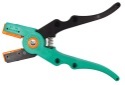 Shearwell Tag ApplicatorIf this is your first Shearwell tag purchase you may be eligible for a free applicator. Call Shearwell on 1800 998 934 to find out more.Shearwell Tag ApplicatorIf this is your first Shearwell tag purchase you may be eligible for a free applicator. Call Shearwell on 1800 998 934 to find out more.$12.00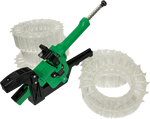 Shearwell Turbo Tagger Applicator Starter PackIncludes Turbo Tag applicator and 5 empty drums. The drum must be loaded by hand before they can be usedShearwell Turbo Tagger Applicator Starter PackIncludes Turbo Tag applicator and 5 empty drums. The drum must be loaded by hand before they can be used$150.00You must select ONE of the following tag layout options. If incomplete, your tags will be printed with DO NOT REMOVE on the FEMALE side of the tag and the NLIS ID which includes your PIC and serial number will be printed on the MALE/PIN side as per picture below. Please complete your payment details on section 8 (page 6)You must select ONE of the following tag layout options. If incomplete, your tags will be printed with DO NOT REMOVE on the FEMALE side of the tag and the NLIS ID which includes your PIC and serial number will be printed on the MALE/PIN side as per picture below. Please complete your payment details on section 8 (page 6)You must select ONE of the following tag layout options. If incomplete, your tags will be printed with DO NOT REMOVE on the FEMALE side of the tag and the NLIS ID which includes your PIC and serial number will be printed on the MALE/PIN side as per picture below. Please complete your payment details on section 8 (page 6)You must select ONE of the following tag layout options. If incomplete, your tags will be printed with DO NOT REMOVE on the FEMALE side of the tag and the NLIS ID which includes your PIC and serial number will be printed on the MALE/PIN side as per picture below. Please complete your payment details on section 8 (page 6)You must select ONE of the following tag layout options. If incomplete, your tags will be printed with DO NOT REMOVE on the FEMALE side of the tag and the NLIS ID which includes your PIC and serial number will be printed on the MALE/PIN side as per picture below. Please complete your payment details on section 8 (page 6)You must select ONE of the following tag layout options. If incomplete, your tags will be printed with DO NOT REMOVE on the FEMALE side of the tag and the NLIS ID which includes your PIC and serial number will be printed on the MALE/PIN side as per picture below. Please complete your payment details on section 8 (page 6)You must select ONE of the following tag layout options. If incomplete, your tags will be printed with DO NOT REMOVE on the FEMALE side of the tag and the NLIS ID which includes your PIC and serial number will be printed on the MALE/PIN side as per picture below. Please complete your payment details on section 8 (page 6)You must select ONE of the following tag layout options. If incomplete, your tags will be printed with DO NOT REMOVE on the FEMALE side of the tag and the NLIS ID which includes your PIC and serial number will be printed on the MALE/PIN side as per picture below. Please complete your payment details on section 8 (page 6)You must select ONE of the following tag layout options. If incomplete, your tags will be printed with DO NOT REMOVE on the FEMALE side of the tag and the NLIS ID which includes your PIC and serial number will be printed on the MALE/PIN side as per picture below. Please complete your payment details on section 8 (page 6)Zee Tags: FET Tags and ApplicatorZee Tags: FET Tags and ApplicatorTag ColourQuantityQuantityStarting Serial NumberStarting Serial NumberOvine Johnes Disease (OJD) Status SEE BACK PAGE FOR FURTHER INFORMATIONIf incomplete your tags will not have anything printed on them regarding OJD vaccinationPrice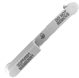 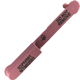 Zee Tags FET NLIS Ear TagsThe minimum order quantity for each colour is 10 tags. Must be ordered in lots of 10 tagsZee Tags FET NLIS Ear TagsThe minimum order quantity for each colour is 10 tags. Must be ordered in lots of 10 tagsBlack (2016 & 2024)	 N/A 	 OJD Gudair approved vaccinate$0.94Zee Tags FET NLIS Ear TagsThe minimum order quantity for each colour is 10 tags. Must be ordered in lots of 10 tagsZee Tags FET NLIS Ear TagsThe minimum order quantity for each colour is 10 tags. Must be ordered in lots of 10 tagsWhite (2017 & 2025)	 N/A 	 OJD Gudair approved vaccinate$0.94Zee Tags FET NLIS Ear TagsThe minimum order quantity for each colour is 10 tags. Must be ordered in lots of 10 tagsZee Tags FET NLIS Ear TagsThe minimum order quantity for each colour is 10 tags. Must be ordered in lots of 10 tagsOrange (2018 & 2026)	 N/A	 OJD Gudair approved vaccinate$0.94Zee Tags FET NLIS Ear TagsThe minimum order quantity for each colour is 10 tags. Must be ordered in lots of 10 tagsZee Tags FET NLIS Ear TagsThe minimum order quantity for each colour is 10 tags. Must be ordered in lots of 10 tagsLight Green (2019 & 2027)	 N/A 	 OJD Gudair approved vaccinate$0.94Zee Tags FET NLIS Ear TagsThe minimum order quantity for each colour is 10 tags. Must be ordered in lots of 10 tagsZee Tags FET NLIS Ear TagsThe minimum order quantity for each colour is 10 tags. Must be ordered in lots of 10 tagsPurple (2020 & 2028)	 N/A 	 OJD Gudair approved vaccinate$0.94Zee Tags FET NLIS Ear TagsThe minimum order quantity for each colour is 10 tags. Must be ordered in lots of 10 tagsZee Tags FET NLIS Ear TagsThe minimum order quantity for each colour is 10 tags. Must be ordered in lots of 10 tagsYellow (2021 & 2029)	 N/A 	 OJD Gudair approved vaccinate$0.94Zee Tags FET NLIS Ear TagsThe minimum order quantity for each colour is 10 tags. Must be ordered in lots of 10 tagsZee Tags FET NLIS Ear TagsThe minimum order quantity for each colour is 10 tags. Must be ordered in lots of 10 tagsRed (2022 & 2030)	 N/A 	 OJD Gudair approved vaccinate$0.94Zee Tags FET NLIS Ear TagsThe minimum order quantity for each colour is 10 tags. Must be ordered in lots of 10 tagsZee Tags FET NLIS Ear TagsThe minimum order quantity for each colour is 10 tags. Must be ordered in lots of 10 tagsSky Blue (2023 & 2031)	 N/A 	 OJD Gudair approved vaccinate$0.94Zee Tags FET NLIS Ear TagsThe minimum order quantity for each colour is 10 tags. Must be ordered in lots of 10 tagsZee Tags FET NLIS Ear TagsThe minimum order quantity for each colour is 10 tags. Must be ordered in lots of 10 tagsPink Post Breeder	 N/A 	 OJD Gudair approved vaccinate$0.94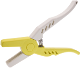 Zee Tags FET Tag ApplicatorZee Tags FET Tag Applicator$20.76You must select ONE of the following tag layout options. If incomplete, your tags will be printed with DO NOT REMOVE on the MALE/PIN side of the tag and the NLIS ID which includes your PIC and serial number will be printed on the FEMALE side as per picture below. The example images below show the tag layout option printed on the MALE side. The FEMALE side of the tag is left of the picture.You must select ONE of the following tag layout options. If incomplete, your tags will be printed with DO NOT REMOVE on the MALE/PIN side of the tag and the NLIS ID which includes your PIC and serial number will be printed on the FEMALE side as per picture below. The example images below show the tag layout option printed on the MALE side. The FEMALE side of the tag is left of the picture.You must select ONE of the following tag layout options. If incomplete, your tags will be printed with DO NOT REMOVE on the MALE/PIN side of the tag and the NLIS ID which includes your PIC and serial number will be printed on the FEMALE side as per picture below. The example images below show the tag layout option printed on the MALE side. The FEMALE side of the tag is left of the picture.You must select ONE of the following tag layout options. If incomplete, your tags will be printed with DO NOT REMOVE on the MALE/PIN side of the tag and the NLIS ID which includes your PIC and serial number will be printed on the FEMALE side as per picture below. The example images below show the tag layout option printed on the MALE side. The FEMALE side of the tag is left of the picture.You must select ONE of the following tag layout options. If incomplete, your tags will be printed with DO NOT REMOVE on the MALE/PIN side of the tag and the NLIS ID which includes your PIC and serial number will be printed on the FEMALE side as per picture below. The example images below show the tag layout option printed on the MALE side. The FEMALE side of the tag is left of the picture.You must select ONE of the following tag layout options. If incomplete, your tags will be printed with DO NOT REMOVE on the MALE/PIN side of the tag and the NLIS ID which includes your PIC and serial number will be printed on the FEMALE side as per picture below. The example images below show the tag layout option printed on the MALE side. The FEMALE side of the tag is left of the picture.You must select ONE of the following tag layout options. If incomplete, your tags will be printed with DO NOT REMOVE on the MALE/PIN side of the tag and the NLIS ID which includes your PIC and serial number will be printed on the FEMALE side as per picture below. The example images below show the tag layout option printed on the MALE side. The FEMALE side of the tag is left of the picture.You must select ONE of the following tag layout options. If incomplete, your tags will be printed with DO NOT REMOVE on the MALE/PIN side of the tag and the NLIS ID which includes your PIC and serial number will be printed on the FEMALE side as per picture below. The example images below show the tag layout option printed on the MALE side. The FEMALE side of the tag is left of the picture.You must select ONE of the following tag layout options. If incomplete, your tags will be printed with DO NOT REMOVE on the MALE/PIN side of the tag and the NLIS ID which includes your PIC and serial number will be printed on the FEMALE side as per picture below. The example images below show the tag layout option printed on the MALE side. The FEMALE side of the tag is left of the picture.Zee Tags: TagFaster Tags and ApplicatorsZee Tags: TagFaster Tags and ApplicatorsTag ColourTag ColourQuantity(Multiples of 20 tags)Quantity(Multiples of 20 tags)Starting Serial NumberOvine Johnes Disease (OJD) Status SEE BACK PAGE FOR FURTHER INFORMATIONIf incomplete your tags will not have anything printed on them regarding OJD vaccinationPrice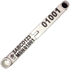 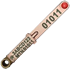 TagFaster NLIS Ear Tags The minimum order quantity for each colour is 20 tags. Must be ordered in lots of 20 tagsTagFaster NLIS Ear Tags The minimum order quantity for each colour is 20 tags. Must be ordered in lots of 20 tagsBlack (2016 & 2024)Black (2016 & 2024)	 N/A	 OJD Gudair approved vaccinate$0.96TagFaster NLIS Ear Tags The minimum order quantity for each colour is 20 tags. Must be ordered in lots of 20 tagsTagFaster NLIS Ear Tags The minimum order quantity for each colour is 20 tags. Must be ordered in lots of 20 tagsWhite (2017 & 2025)White (2017 & 2025)	 N/A	 OJD Gudair approved vaccinate$0.96TagFaster NLIS Ear Tags The minimum order quantity for each colour is 20 tags. Must be ordered in lots of 20 tagsTagFaster NLIS Ear Tags The minimum order quantity for each colour is 20 tags. Must be ordered in lots of 20 tagsOrange (2018 & 2026)Orange (2018 & 2026)	 N/A	 OJD Gudair approved vaccinate$0.96TagFaster NLIS Ear Tags The minimum order quantity for each colour is 20 tags. Must be ordered in lots of 20 tagsTagFaster NLIS Ear Tags The minimum order quantity for each colour is 20 tags. Must be ordered in lots of 20 tagsLight Green (2019 & 2027)Light Green (2019 & 2027)	 N/A 	 OJD Gudair approved vaccinate$0.96TagFaster NLIS Ear Tags The minimum order quantity for each colour is 20 tags. Must be ordered in lots of 20 tagsTagFaster NLIS Ear Tags The minimum order quantity for each colour is 20 tags. Must be ordered in lots of 20 tagsPurple (2020 & 2028)Purple (2020 & 2028)	 N/A 	 OJD Gudair approved vaccinate$0.96TagFaster NLIS Ear Tags The minimum order quantity for each colour is 20 tags. Must be ordered in lots of 20 tagsTagFaster NLIS Ear Tags The minimum order quantity for each colour is 20 tags. Must be ordered in lots of 20 tagsYellow (2021 & 2029)Yellow (2021 & 2029)	 N/A 	 OJD Gudair approved vaccinate$0.96TagFaster NLIS Ear Tags The minimum order quantity for each colour is 20 tags. Must be ordered in lots of 20 tagsTagFaster NLIS Ear Tags The minimum order quantity for each colour is 20 tags. Must be ordered in lots of 20 tagsRed (2022 & 2030)Red (2022 & 2030)	 N/A 	 OJD Gudair approved vaccinate$0.96TagFaster NLIS Ear Tags The minimum order quantity for each colour is 20 tags. Must be ordered in lots of 20 tagsTagFaster NLIS Ear Tags The minimum order quantity for each colour is 20 tags. Must be ordered in lots of 20 tagsSky Blue (2023 & 2031)Sky Blue (2023 & 2031)	 N/A 	 OJD Gudair approved vaccinate$0.96TagFaster NLIS Ear Tags The minimum order quantity for each colour is 20 tags. Must be ordered in lots of 20 tagsTagFaster NLIS Ear Tags The minimum order quantity for each colour is 20 tags. Must be ordered in lots of 20 tagsPink Post BreederPink Post Breeder	 N/A 	 OJD Gudair approved vaccinate$0.96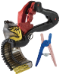 Zee Tags TagFaster Automatic & Manual ApplicatorZee Tags TagFaster Automatic & Manual ApplicatorZee Tags TagFaster Automatic & Manual Applicator$54.95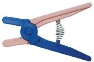 Zee Tags TagFaster Manual Applicator Zee Tags TagFaster Manual Applicator Zee Tags TagFaster Manual Applicator $6.11You must select ONE of the following tag layout options. If incomplete, your tags will be printed with DO NOT REMOVE on the MALE/PIN side of the tag and the NLIS ID which includes your PIC and serial number will be printed on the FEMALE side as per picture below. The example images below show the tag layout option printed on the MALE side. The FEMALE side of the tag is left of the picture.Please complete your payment details on section 8 (page 6)You must select ONE of the following tag layout options. If incomplete, your tags will be printed with DO NOT REMOVE on the MALE/PIN side of the tag and the NLIS ID which includes your PIC and serial number will be printed on the FEMALE side as per picture below. The example images below show the tag layout option printed on the MALE side. The FEMALE side of the tag is left of the picture.Please complete your payment details on section 8 (page 6)You must select ONE of the following tag layout options. If incomplete, your tags will be printed with DO NOT REMOVE on the MALE/PIN side of the tag and the NLIS ID which includes your PIC and serial number will be printed on the FEMALE side as per picture below. The example images below show the tag layout option printed on the MALE side. The FEMALE side of the tag is left of the picture.Please complete your payment details on section 8 (page 6)You must select ONE of the following tag layout options. If incomplete, your tags will be printed with DO NOT REMOVE on the MALE/PIN side of the tag and the NLIS ID which includes your PIC and serial number will be printed on the FEMALE side as per picture below. The example images below show the tag layout option printed on the MALE side. The FEMALE side of the tag is left of the picture.Please complete your payment details on section 8 (page 6)You must select ONE of the following tag layout options. If incomplete, your tags will be printed with DO NOT REMOVE on the MALE/PIN side of the tag and the NLIS ID which includes your PIC and serial number will be printed on the FEMALE side as per picture below. The example images below show the tag layout option printed on the MALE side. The FEMALE side of the tag is left of the picture.Please complete your payment details on section 8 (page 6)You must select ONE of the following tag layout options. If incomplete, your tags will be printed with DO NOT REMOVE on the MALE/PIN side of the tag and the NLIS ID which includes your PIC and serial number will be printed on the FEMALE side as per picture below. The example images below show the tag layout option printed on the MALE side. The FEMALE side of the tag is left of the picture.Please complete your payment details on section 8 (page 6)You must select ONE of the following tag layout options. If incomplete, your tags will be printed with DO NOT REMOVE on the MALE/PIN side of the tag and the NLIS ID which includes your PIC and serial number will be printed on the FEMALE side as per picture below. The example images below show the tag layout option printed on the MALE side. The FEMALE side of the tag is left of the picture.Please complete your payment details on section 8 (page 6)You must select ONE of the following tag layout options. If incomplete, your tags will be printed with DO NOT REMOVE on the MALE/PIN side of the tag and the NLIS ID which includes your PIC and serial number will be printed on the FEMALE side as per picture below. The example images below show the tag layout option printed on the MALE side. The FEMALE side of the tag is left of the picture.Please complete your payment details on section 8 (page 6)You must select ONE of the following tag layout options. If incomplete, your tags will be printed with DO NOT REMOVE on the MALE/PIN side of the tag and the NLIS ID which includes your PIC and serial number will be printed on the FEMALE side as per picture below. The example images below show the tag layout option printed on the MALE side. The FEMALE side of the tag is left of the picture.Please complete your payment details on section 8 (page 6)TOTAL AMOUNT $......................... + $10.00 ADMINISTRATION FEE PER MANUFACTURER = $ ….………………….Card Expiry date:/ Name on card: Amount:$Card Number:Card Number:Signature:Date:Date:Date: